2018 Annual Report to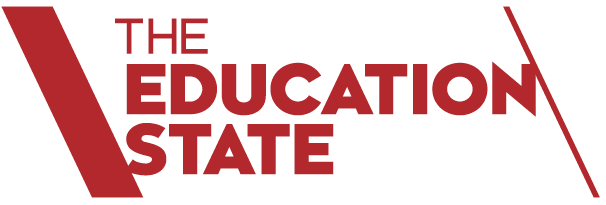 The School Community

School Name: Carlton Primary School (4980)About Our School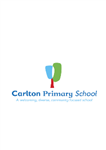 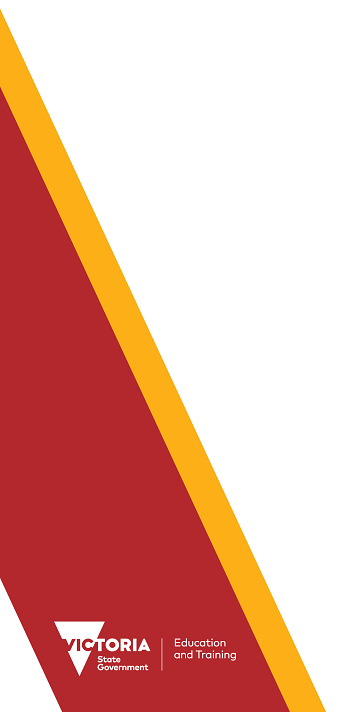 School contextCarlton Primary School is a small, vibrant inner-city school with extensive grounds, gardens and covered play areas, located close to Melbourne CBD. The school is currently undergoing a significant redevelopment of all learning areas, due for completion in mid 2019. Our school celebrates its multicultural nature and is proud of our student academic growth. The school vision is, As 21st century learners we are literate, numerate, creative and independent thinkers who make positive contributions to the global community. The values of Achievement, Relationships, Respect & Diversity, underpin everything that we do at Carlton Primary School. Staff at Carlton Primary School comprise the principal, six classroom teachers; co-teaching in modern, flexible learning spaces,  well-being and engagement staff, Teaching & Learning coaches and specialist teachers in Physical Education, Science, Drama and Dance. Education support staff provide targeted literacy intervention and support to students with additional needs. A unique feature of our school is a family/community engagement worker who supports and resources capacity building programs for students and their families. Carlton Primary School prides itself on the close relationship between teachers and students, and its capacity to meet individual needs. Our school delivers a comprehensive and sequential curriculum, utilising an inquiry approach to teaching and learning with a strong focus on literacy, numeracy and developing social skills and a growth mindset in our students. Framework for Improving Student Outcomes (FISO)The Framework for Improving Student Outcomes (FISO) uses the latest research on student learning and global best-practice to assist schools to focus their efforts on key areas that are known to have the greatest impact on school improvement. In 2018 the Carlton Primary School Annual Implementation Plan (AIP) identified the following two improvement priorities: Excellence in Teaching and Learning and Community Engagement in Learning, in line with the FISO. Under these broad priorities, we undertook the initiatives of Building practice excellence, Building communities & future building: learning environments, community and pedagogy. A range of key improvement strategies and measurable targets were identified and worked towards throughout the year under these priority areas.
As part of the FISO, we regularly evaluated these school improvement initiatives to assess their impact on performance outcomes and used this information to shape the Carlton Primary School 2018-2021 Strategic Plan and 2019 Annual Implementation Plan, both of which were developed in line with recommendations from the independent review process that the school participated in late 2017. The independent reviewer noted in the summary report, The school presented as a welcoming learning environment with all staff valuing a richly diverse student body. Carlton Primary School is well positioned to enter a new and invigorating period of performance that will result in high levels of growth in student’s achievement, engagement and wellbeing over the next four years.
AchievementAchievement trends over the past four years show Carlton Primary School is scoring results in most areas of student learning that are similar or slightly lower to those achieved by other schools after accounting for backgrounds. Our NAPLAN results fluctuate significantly from year to year due to small cohorts undertaking the test. The 2018 grade three results put us at the same level as similar Victorian government schools in all areas. Our grade five 2018 results, which had a very small cohort, were lower than most Victorian government schools in all areas measured. The aim for our school is to continually improve in all areas of literacy and numeracy in coming years. In 2018 Equity funding was used to implement a targeted literacy program to support identified at risk students. Of these identified students (more than 12 months behind expected bench mark level in reading) 75% met the expected level by the end of the year. The success of this program means that we can anticipate improving NAPLAN data in coming years. Aiming for sustained, improved student outcomes in literacy and numeracy was supported through the continuation of a school based teaching & learning coach and weekly professional learning team meetings where teacher’s analyse student data and plan lessons from this data. Throughout 2018 school staff participated in a range of state, regional and network professional development activities in the areas of literacy, numeracy, learning behaviours, educational leadership and the Rights, Resilience & Respectful Relationships program. Carlton Primary teachers continue to work closely with staff from local network schools to identify quality teaching practice and to share expertise and resources.EngagementCarlton Primary School has Student Attitude to School results in the area of Management of Bullying and Safety and Connectedness to peers which is lower than other similar schools. Through consistent, strategic profiling of the importance of school attendance to our community, in 2018 our attendance data improved on previous years and now scores better than the the median of all Victorian schools. Maintaining good attendance levels and addressing issues of lateness will continue to be an area of priority in 2019. The school prides itself on its ability to create and maintain a stimulating and safe environment for all students. Our school values are regularly shared and discussed with the school community and modelled by staff at all times. This contributes to a school climate that ensures that all students are supported to achieve their personal best. We have strong welfare policies and procedures, including Student Engagement and Wellbeing Guidelines in line with DET policy. These guidelines were reviewed and further developed in 2018. Student Support Team meetings are convened twice termly and are facilitated by the wellbeing & engagement coordinator. These meetings, attended by a multi-disciplinary team, oversee and streamline support for all at risk students. In 2018 Carlton Primary School continued to implement the School Wide Positive Behaviours Program (SWPB) adapted to meet the specific needs of the school. In 2017 the school was selected to take a lead role in the Resilience, Rights and Respectful Relationships program in our region and this work continued and was further developed in 2018. This program aims to address the issue of family violence in society by building social/emotional skills in students. Our whole school rules of: Be Safe, Be Respectful & Be a Learner are on display throughout the school and are the cornerstone of all discussions about pro social behaviour.  WellbeingSuccessful transition into, out of and through Carlton Primary School is due, in no small part, to the high level of resourcing to wellbeing needs, professional learning and communication by school staff. Individual student data is collected at the end of each year and transferred to new class teachers to support their planning. A system is in place to provide relevant information related to student wellbeing and student learning data to new class teachers at the beginning of each year. Transition programs are comprehensive and well organised with new and current students having a number of opportunities to engage with their teachers and classmates for the upcoming year in class visits towards the end of each year. In Semester two 2018 a transition program for prospective prep students was further developed in conjunction with a series of information sessions for parents. Students participated in a range of school readiness activities with the support of a teacher and early years trained support staff member. The success in recent years of this program, titled Leap into Learning, has led to plans for a continuation in semester two 2019. Students in Grade 6 from Carlton Primary School participate in the common state-wide transition day, with additional secondary school visits organized as needed for targeted students. In September each year we host a national consultant on school transition who facilitates a well-attended parent information session. With the participation of Carlton Primary School in the University High School Galileo Community Engagement program, our students have regular contact with Year 9 students from their local secondary school.Financial performance and positionAll DET funds received by Carlton PS in 2018 were used to support the achievement of educational targets in line with our Strategic Plan and on other operational needs of the school. Careful resource management throughout 2018 enabled the year to end with a very small deficit (less than $1000).  In our planning to support the significant redevelopment of the building in 2018/19, additional funding will need to be available to adequately provide a quality fit out of furniture appropriate to meet the needs of a flexible, student centred learning pedagogy.